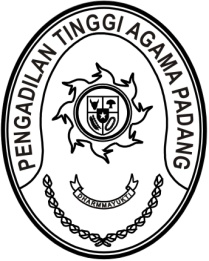 Nomor     	:	W3-A/       /OT.01.2/1/2022	                    19 Januari 2022Lampiran	:	-Perihal	:	Draft Penilaian Kinerja Triwulan IV		Tahun 2021Yth. Ketua Pengadilan AgamaSe-Sumatera BaratAssalamu’alaikum, Wr. Wb.	Menindaklanjuti Surat Direktur Pembinaan Tenaga Teknis Peradilan Agama Nomor 189/DjA.2/OT.01.2/1/2021 tanggal 19 Januari 2022 perihal pengecekan data pada draf penilaian kinerja triwulan IV tahun 2021, dengan ini kami sampaikan hal-hal sebagai berikut:Agar Pengadilan Agama melakukan pengecekan data hasil penilaian kinerja triwulan IV Tahun 2021 melalui aplikasi http://kinsatker.badilag.net/penilaiantriwulan/;Masa penilaian kinerja triwulan IV dimulai dari tanggal 1 Oktober sampai dengan tanggal 31 Desember 2021;Terhadap data yang ingin dilakukan perbaikan, maka Pengadilan Agama mengirimkan hasil data koreksi beserta evidennya melalui email kinerja@pta-padang.go.id paling lambat tanggal 20 Januari 2022 pukul 14.30 WIB, kemudian hasil data koreksi tersebut akan kami teruskan ke email penilaiansatkerbadilag@gmail.com;	Demikian disampaikan untuk dilaksanakan sebagaimana mestinya.WassalamPlt. Ketua,Nuzirwan